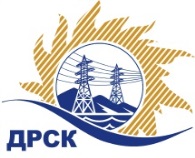 Акционерное Общество«Дальневосточная распределительная сетевая  компания»ПРОТОКОЛ № 191/МЭ-Р(1)заседания Закупочной комиссии по запросу предложений в электронной форме, участниками которого могут быть только субъекты малого и среднего предпринимательства «Автошины отечественного производства», закупка 263СПОСОБ И ПРЕДМЕТ ЗАКУПКИ: запрос предложений в электронной форме, участниками которого могут быть только субъекты малого и среднего предпринимательства «Автошины отечественного производства», закупка 263.КОЛИЧЕСТВО ПОДАННЫХ ЗАЯВОК НА УЧАСТИЕ В ЗАКУПКЕ: 4 (четыре) заявки.ВОПРОСЫ, ВЫНОСИМЫЕ НА РАССМОТРЕНИЕ ЗАКУПОЧНОЙ КОМИССИИ: О рассмотрении результатов оценки первых частей заявок Участников.Об отклонении заявки участника №23271.Об отклонении заявки участника №23272.О признании заявок соответствующими условиям Документации о закупке по результатам рассмотрения первых частей заявок.РЕШИЛИ:По вопросу № 1Признать объем полученной информации достаточным для принятия решения.Принять к рассмотрению первые части заявок следующих участников:По вопросу № 2Отклонить заявку Участника № 23271 от дальнейшего рассмотрения на основании подпункта «а» пункта 4.9.5 Документации о закупке, как несоответствующее следующим требованиям:По вопросу № 3Отклонить заявку Участника № 23272 от дальнейшего рассмотрения на основании подпункта «а» пункта 4.9.5 Документации о закупке, как несоответствующее следующим требованиям:По вопросу № 4Признать первые части заявок следующих Участников:соответствующими условиям Документации о закупке и принять их к дальнейшему рассмотрению. Исп. Коротаева Т.В.Тел. 397-205г. Благовещенск«11»  февраля  2019№п/пНаименование, адрес и ИНН Участника и/или его идентификационный номерДата и время регистрации заявки№ 2277417.01.2019 08:47№ 2288117.01.2019 16:55№ 2327118.01.2019 04:31№ 2327218.01.2019 04:33№п/пИдентификационный номер УчастникаДата и время регистрации заявкиДата и время внесения изменений в заявку№ 2277417.01.2019 08:3517.01.2019 08:47№ 2288117.01.2019 11:0917.01.2019 16:55№ 2327118.01.2019 04:2718.01.2019 04:31№ 2327218.01.2019 04:2818.01.2019 04:33Основания для отклоненияВ составе первой части заявки отсутствуют следующие документы: Опись документов (форма 1), входящих в первую часть заявки, по форме и в соответствии с инструкциями, приведенными в Документации о закупке (подраздел 7.1);Техническое предложение (форма 4) по форме и в соответствии с инструкциями, приведенными в Документации о закупке (подраздел 7.4);Календарный график (форма 5) по форме и в соответствии с инструкциями, приведенными в Документации о закупке (подраздел 7.5);Протокол разногласий по проекту Договора (форма 6) по форме и в соответствии с инструкциями, приведенными в Документации о закупке (подраздел 7.6),что не соответствует  п. 1-4 раздела 11 Документации о закупке, в котором установлено следующее требование: Заявка первой части, должна содержать документы с учетом требований подраздела 4.5, а также иных условий настоящей Документации о закупке.По результатам направления дополнительного запроса в адрес Участника указанное замечание не снято. Ответ на дополнительный запрос Участником не представлен.Основания для отклоненияПо результатам направления дополнительного запроса в части предоставления пояснения по несоответствиям поданного технического предложения в адрес Участника указанное замечание не снято. Так как участник предоставил пояснения на своем фирменном бланке, что не соответствует пункту 4.5.1.4 и 4.5.1.5 Документации о закупке, в которых установлено следующее требование: в первую часть заявки должны входить документы, содержащие исключительно описание предлагаемой к поставке продукции, которая является предметом настоящей закупки (без указания сведений об Участнике и/или о его ценовом предложении). При этом документы, входящие в состав первой части заявки, не должны подаваться на фирменном бланке Участника или иным образом содержать сведения, идентифицирующие его (наименование, адрес местонахождения, номер контактного телефона, адрес электронной почты, сайт в информационно-телекоммуникационной сети «Интернет» и т.п.).№Идентификационный номер УчастникаНаличие «желательных условий» в Протоколе разногласий по проекту Договора1№ 22774нет разногласий2№ 22881нет разногласийСекретарь Закупочной комиссии  ____________________М.Г. Елисеева